                  МКУК г-к Кисловодска «ЦБС»            6 +                         Библиотека-филиал № 5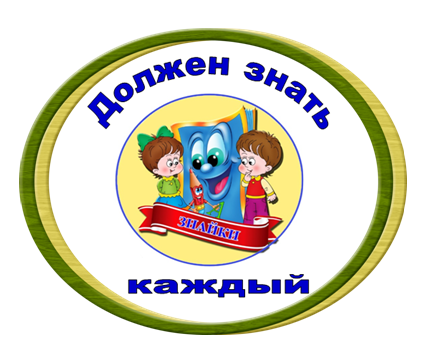 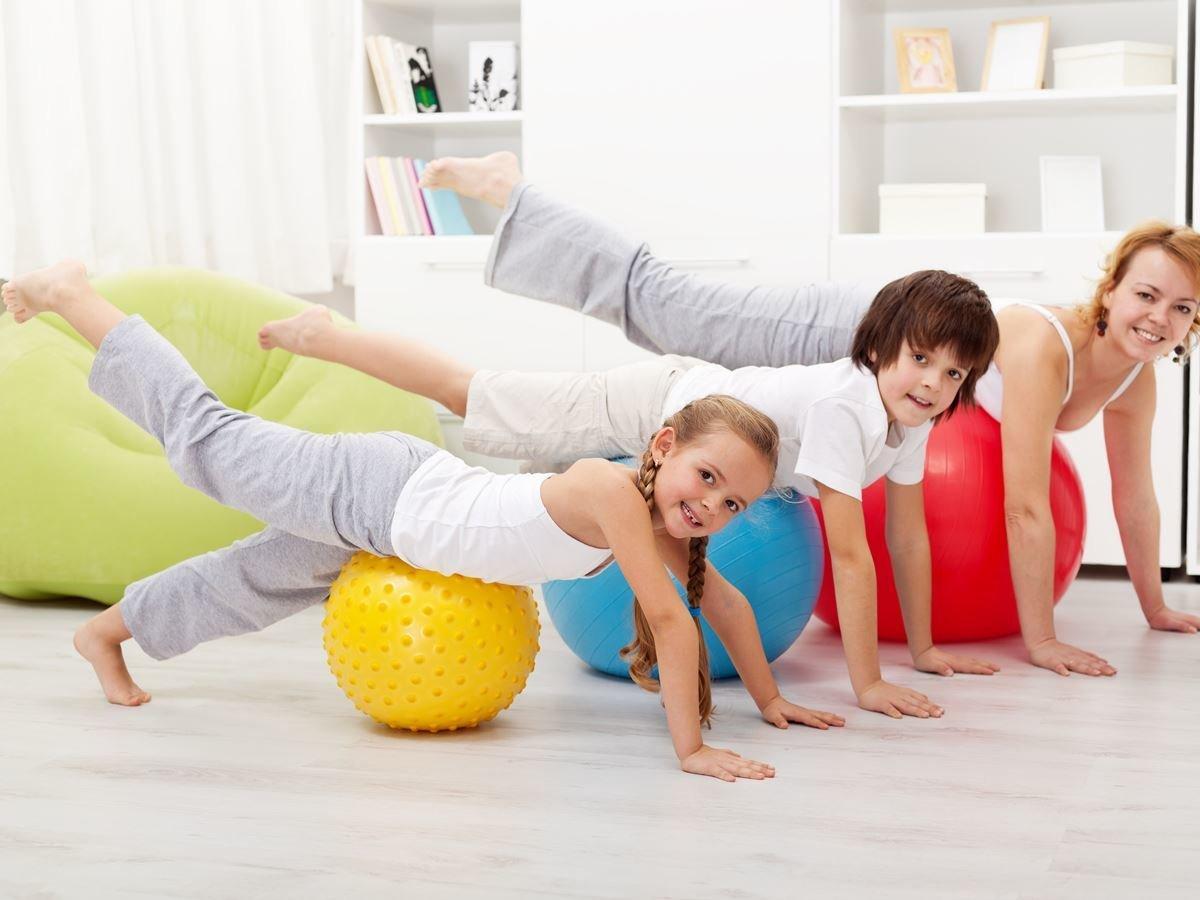 Кисловодск, 2022 г.  Чтобы сильным, ловким быть,Нужно с солнышком дружить,Утром раньше всех вставатьи зарядку выполнять.Зарядка укрепляет иммунитет. Дети, которые с утра посвящают 10 минут физическим упражнениям, болеют гораздо реже тех, кто не любит спорт.Какую пользу приносит утренняя зарядка?  Для чего нужна зарядка?Это вовсе не загадка –Чтобы силу развиватьИ весь день не уставать.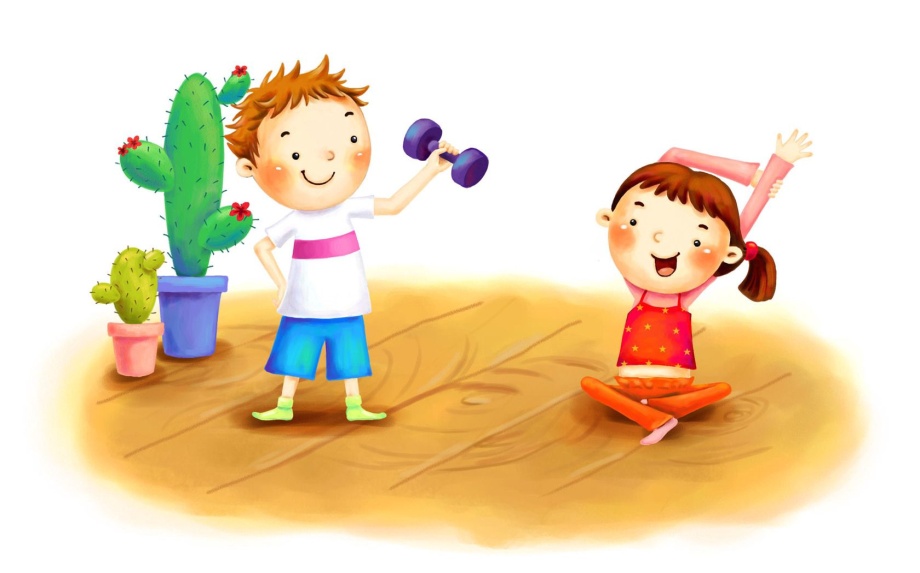 Когда человек просыпается, ему необходимо взбодриться, настроить тело на рабочий лад.Солнце встало утром рано,Вместе с солнцем мы встаем!Не лежим под одеялом –На зарядку все идём!Зарядка прогоняет сон, дарит нам бодрое и хорошее настроение, укрепляет мышцы, закаляет наше здоровье. Зарядку нужно делать каждый день.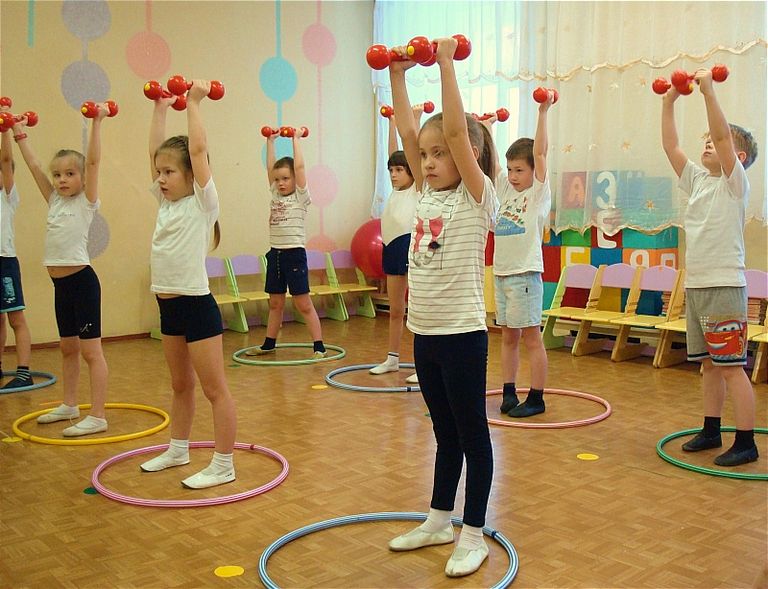 Приучайте себя к порядку-Делайте каждый день зарядку.Смейтесь веселей -Будете здоровей!Если приучить себя делать зарядку каждое утро, то она научит вас еще и дисциплине и выработать волю. Если же её делать через день, то организм утрачивает свою силу и быстро устаёт.Начинаем день с зарядки : информационный буклет / Муниципальное казенное учреждение культуры города-курорта Кисловодска «Централизованная библиотечная система», библиотека-филиал № 5; сост. Л.В. Алтухова, отв. за выпуск Н.А. Морозова. – Кисловодск, 2022. – 4 с.Ссылки на использованные источники:Внеклассное мероприятие «Режим дня» [Электронный ресурс]. - Режим доступа : https://nsportal.ru/nachalnaya-shkola/vospitatelnaya-rabota/2013/05/19/vneklassnoe-meropriyatie-rezhim-dnya, свободный.  - Заглавие с экрана. - (Дата обращения 20.01.2022).Польза зарядки для детей [Электронный ресурс]. - Режим доступа : https://rebenkoved.ru/fizicheskoe-razvitie/uprazhneniya-i-gimnastika/polza-zaryadki-dlya-detej.html, свободный.  - Заглавие с экрана. - (Дата обращения 20.01.2022).Физкультурный досуг «Начинаем день с зарядки». «Режим дня» [Электронный ресурс]. - Режим доступа : https://www.art-talant.org/publikacii/16698-fizkulyturnyy-dosug-nachinaem-deny-s-zaryadki, свободный.  - Заглавие с экрана. - (Дата обращения 20.01.2022).Ставропольский кр., г. Кисловодск,пр. Дзержинского, 43,тел: (87937) 6-61-03e.mail: kislovodsk-cbs-f5@yandex.ru